2018 LA HABRA HIGH SCHOOL HIGHLANDER BAND CAR SHOWDATE:		Saturday, September 15, 2018LOCATION: 	Our Lady of Guadalupe Church900 W. La Habra Blvd.La Habra, CA 90631SET-UP: 		Vendor gate opens at 6AMVehicles must be off lot by 7:15AMSHOW HOURS: 	9AM - 2PM  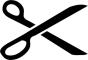 Mail Order Form and Payment to:LA HABRA BAND BOOSTERSATTN: CAR SHOW VENDOR REGISTRATIONPO Box 2098La Habra, CA 90632COMPANY: _________________________________________________________________________________________ ADDRESS: __________________________________________________________________________________________CITY: ___________________________________________STATE:__________________ZIP: ________________________ CONTACT NAME: ___________________________________________PHONE: __________________________________E-MAIL: _______________________________________________WEBSITE:_____________________________________PRODUCT/SERVICE TO BE SOLD/DISPLAYED: ______________________________________________________________SIGNATURE: ________________________________________________________________________________________ Registrations received by September 4, 2018. Booth Vendor must provide artwork/logo in correct format (png or .jpg). Email logo to: lhhsbandtreasurer@gmail.com. As a participant in this show, I agree to indemnify and hold harmless La Habra High School, Fullerton Joint Union High School District, Our Lady of Guadalupe Church, the City of La Habra, and all their employees, show sponsors and volunteers from any liability including, but not limited to accident, damage, fire, loss or injury of/to any vehicle or person while participating in said car show on September 15, 2018. Sorry no refunds. Rain or Shine.VENDOR SPACE DESCRIPTIONVENDOR SPACE FEEQTY. SPACES NEEDEDVENDOR FEETOTAL10 x 10 BOOTH SPACE$4510 X 10 BOOTH SPACE WITH ELECTRICITY$5010 X 10 BOOTH SPACE WITH A VEHICLE DISPLAY FOR BOOTHLarge Vehicles may need to purchase additional space.$100REGISTRATION TOTAL AMOUNT ENCLOSEDPlease make Checks Payable to: LA HABRA BAND BOOSTERSQTY:_______$